	IEGULDĪJUMS TAVĀ NĀKOTNĒ 	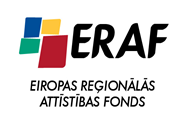 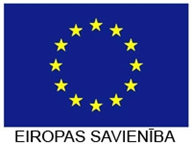 ‘’Mācību korpusa infrastruktūras renovācija un mācību aprīkojuma modernizācija profesionālās izglītības programmu īstenošanas uzlabošanai’’(2010/0178/3DP/3.1.1.1.0/10/IPIA/VIAA/060)Par decembra mēnesī veiktajiem būvdarbiem.Būvprojekts par rekonstrukcijas darbiem ir izstrādāts un saskaņots būvvaldē 18.10.2011.Uzsākti sekojošie demontāžas darbi:-) Lietus ūdens kanalizācijas demontāžas darbi. Tiek demontēta vecā lietus ūdens čuguna kanalizācijas sistēma. -) Aukstā un karstā ūdensvada un sadzīves kanalizācijas demontāžas darbi. Tiek veikta veco tērauda cauruļvadu sistēmas demontāžas darbi ieskaitot visu iekārtu (izlietņu, klozetpodu, dušas vannu, jaucējkrānu) noņemšanu. -) Grīdas segumu un pamatņu demontāža. Tiek demontēta grīda (linolejs, lamināts, paklāju segumi), kā arī to sagataves.-) Iebūvējamo mēbeļu demontāža. Tiek izlauzti iebūvējamie skapji, plauktu sistēmas. -) Starpsienu (mūra) demontāžas darbi. Tiek demontētas starpsienas saskaņā ar jauno plānojumu. Kā arī jauno aiļu un atvērumu veidošanu.Izpildīto darbu kopapjoms ap 35%.FOTO REPORTĀŽAKomunikāciju demontāža, jauno cauruļvadu montāža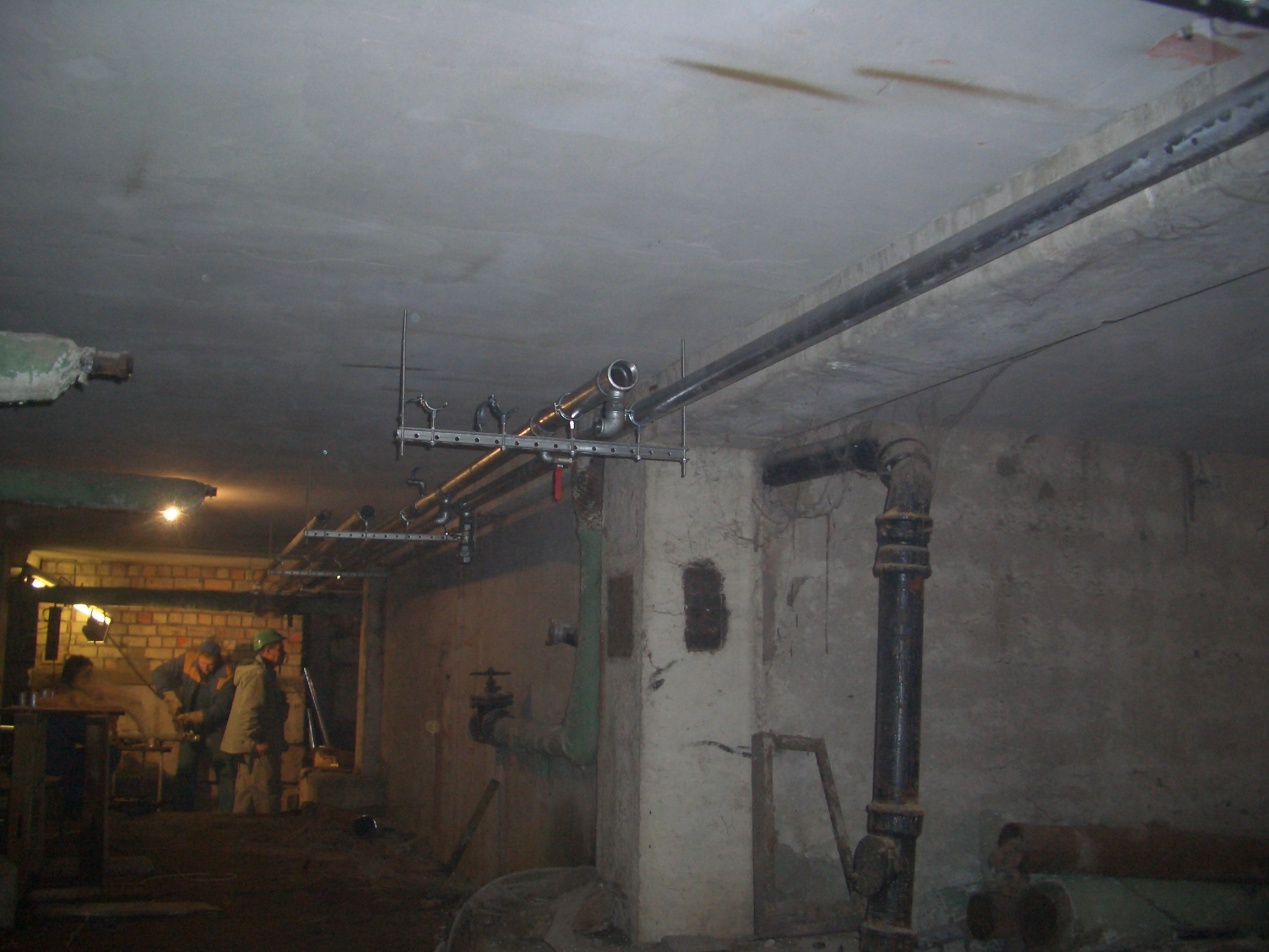 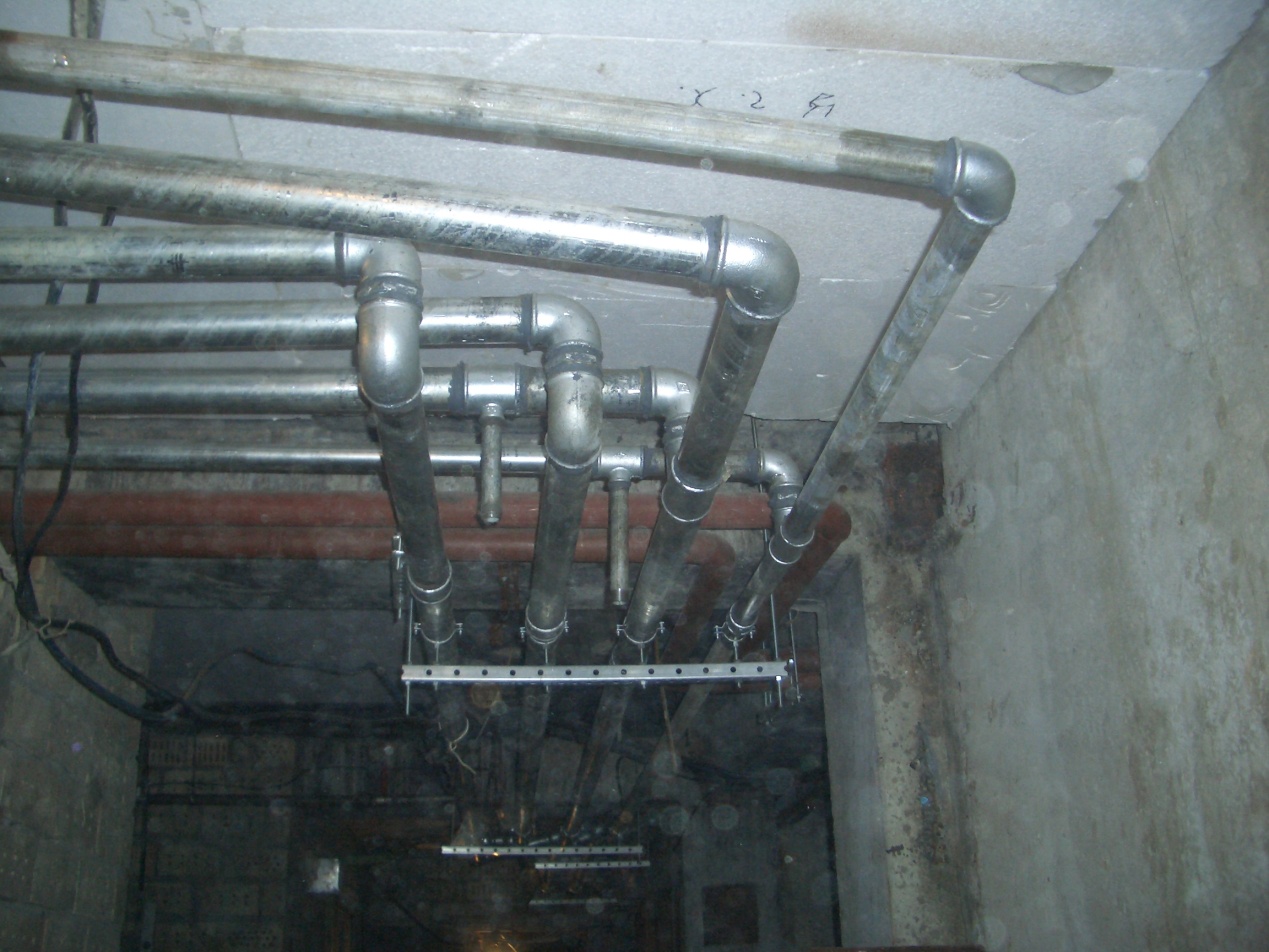 Apkures sistēmas demontāža, grīdu demontāža.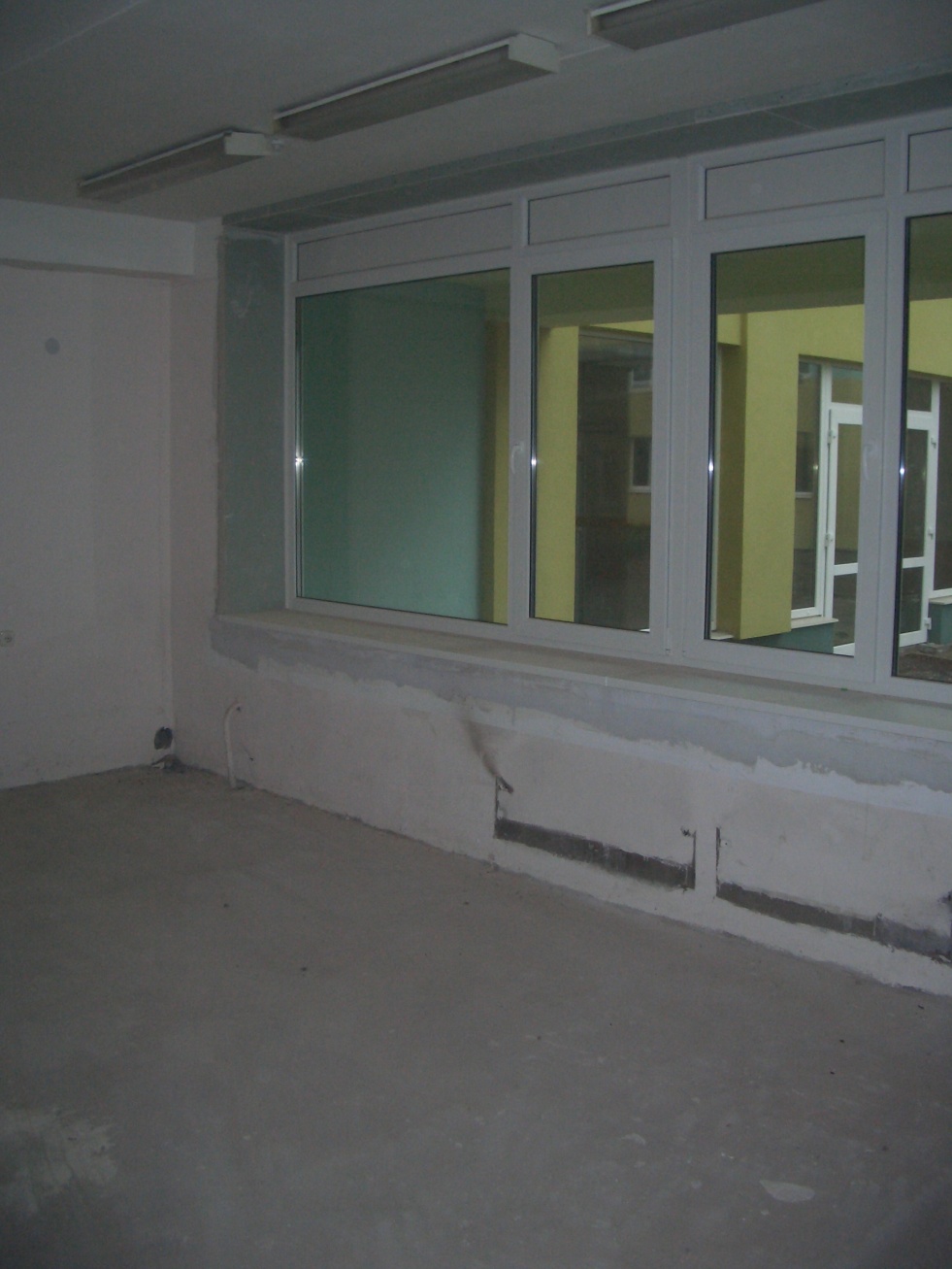 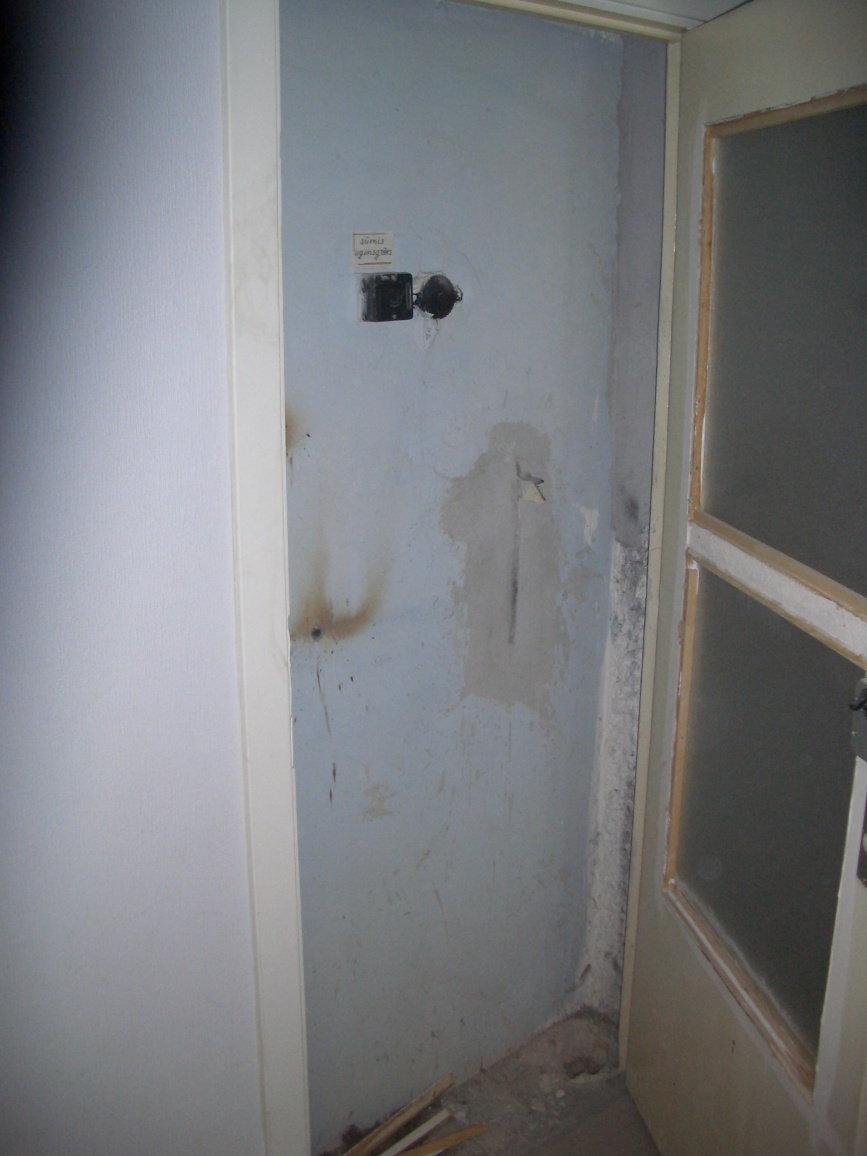 Apkures sistēmas demontāža, grīdu pamatņu demontāža.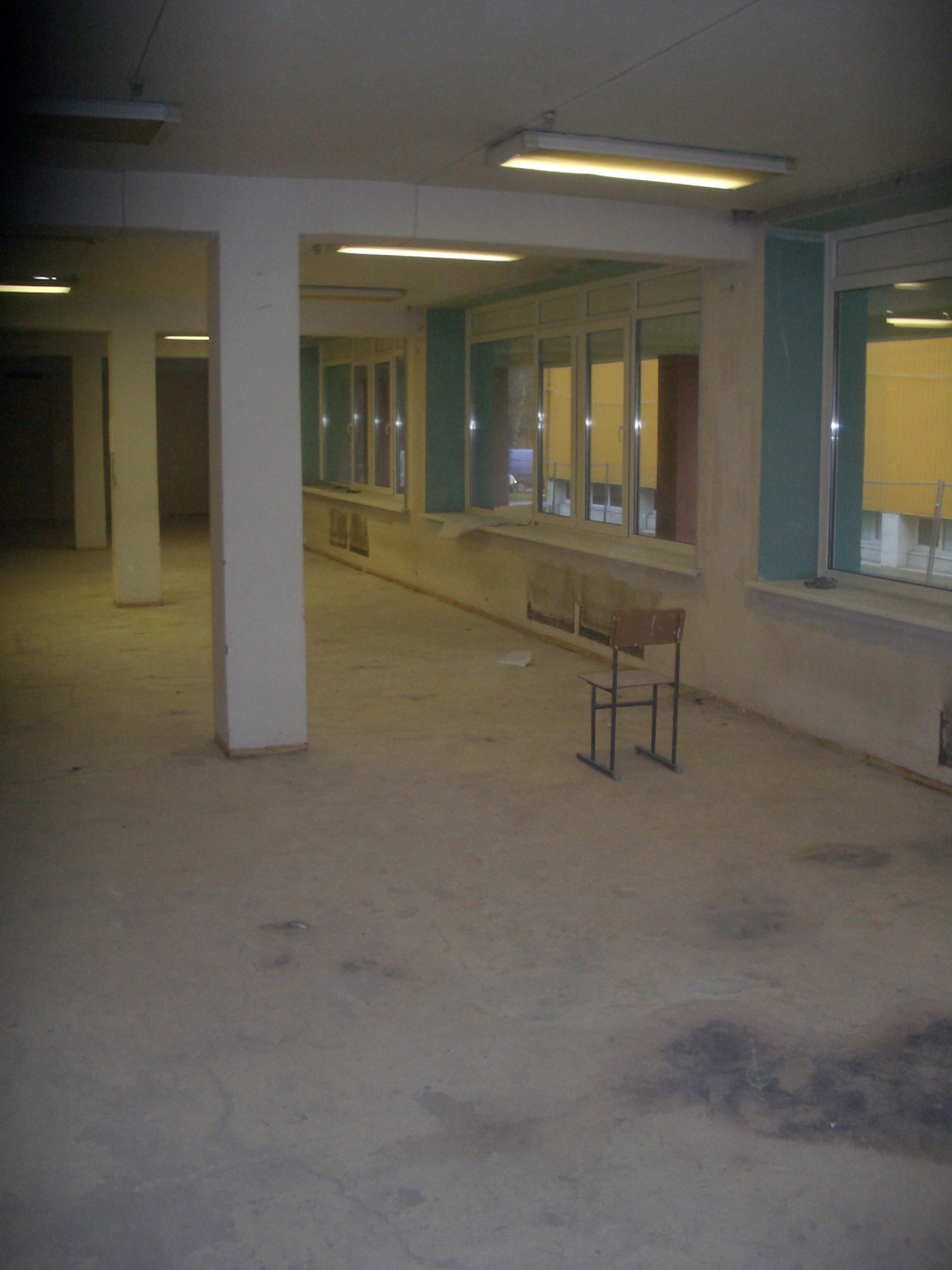 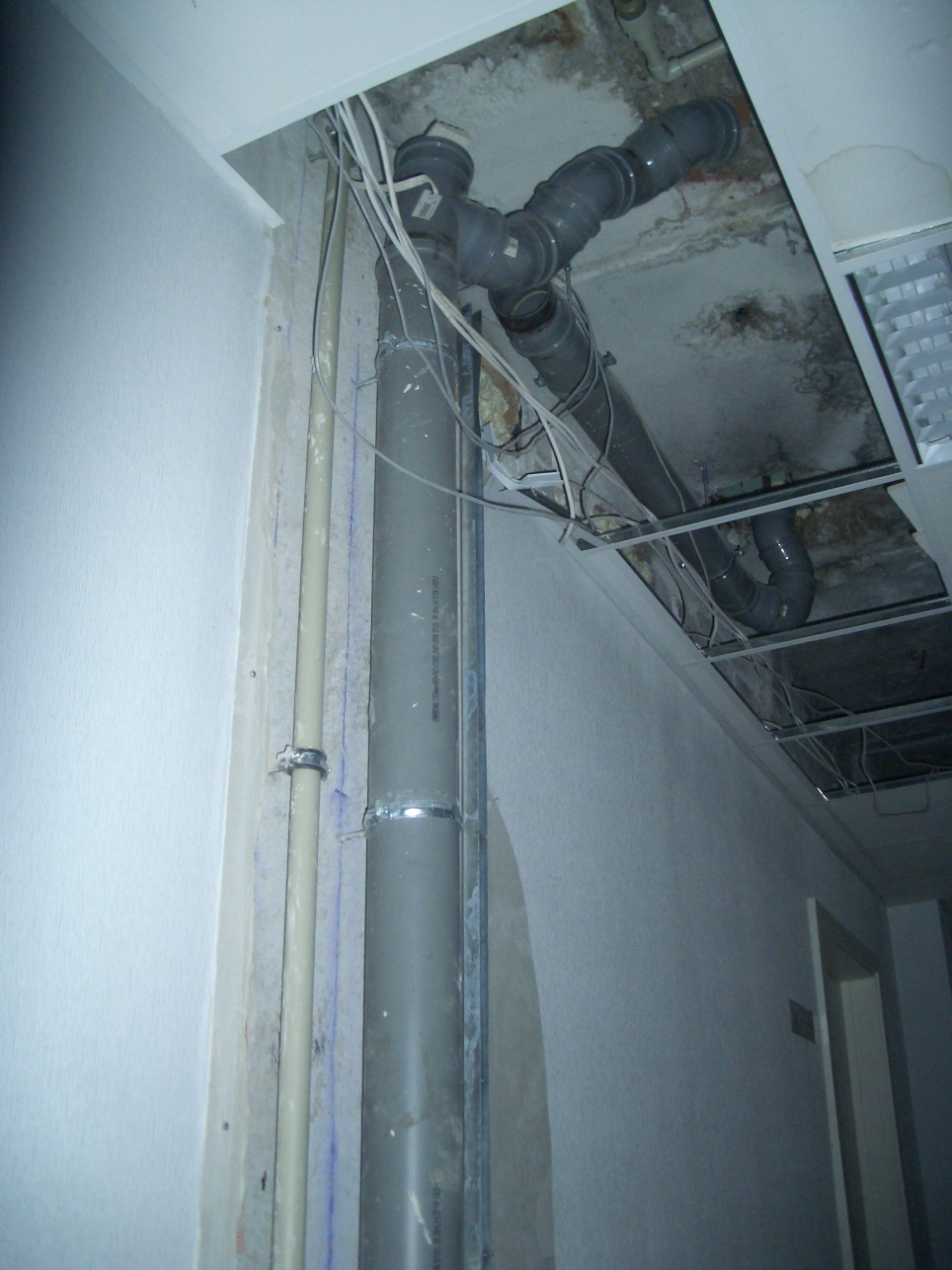 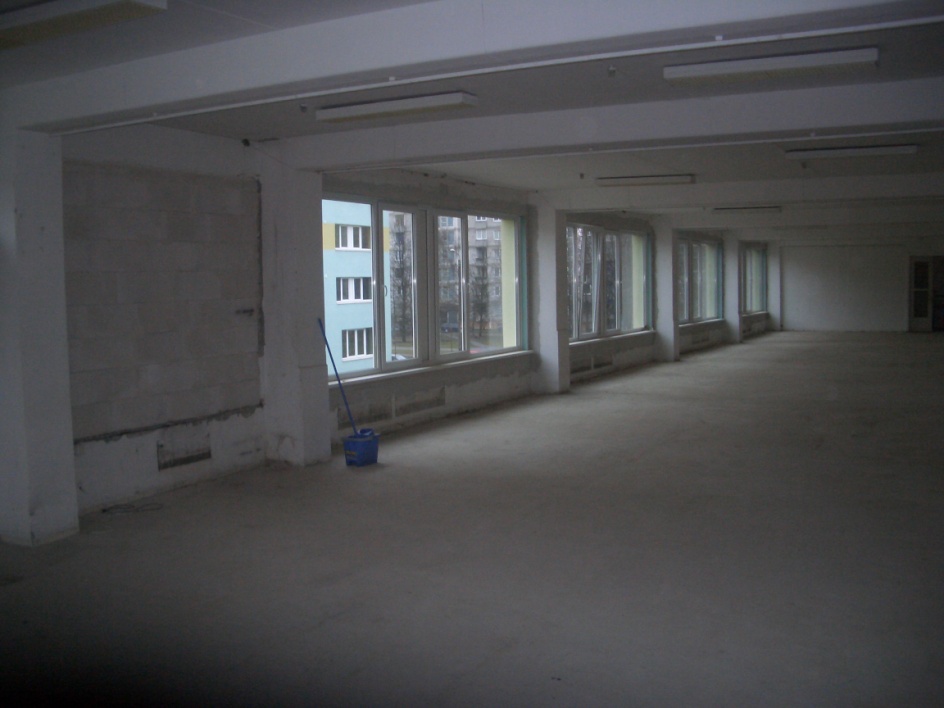 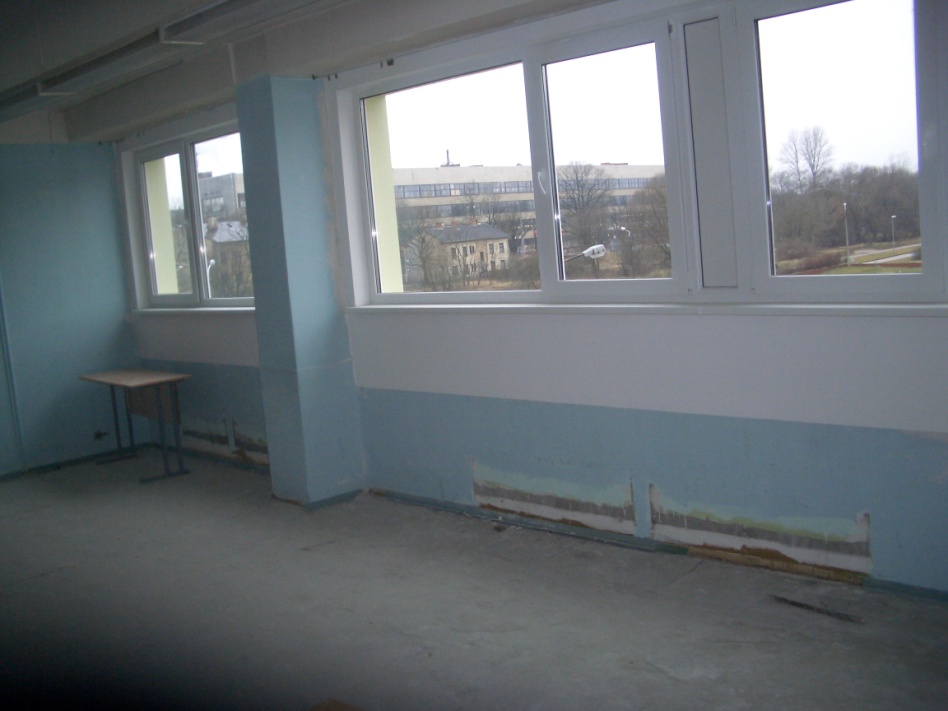 